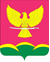 СОВЕТ НОВОТИТАРОВСКОГОСЕЛЬСКОГО ПОСЕЛЕНИЯ ДИНСКОГО РАЙОНАРЕШЕНИЕот 18.06.2021                                                                            № 121-32/04станица НовотитаровскаяО передачи части полномочий по организациитеплоснабжения населения станицы Новотитаровской по улице Степной в границах улиц Восточной и Привокзальной до улицы Октябрьской Новотитаровского сельского поселенияДинского районаНа основании ст. 14, ч. 4 ст. 15 Федерального закона от 06 октября 2003 года № 131-ФЗ «Об общих принципах организации местного самоуправления в Российской Федерации», в соответствии с Уставом Новотитаровского сельского поселения муниципального образования Динской район, Совет Новотитаровского сельского поселения муниципального образования Динской район решил:Передать администрации муниципального образования Динской район часть полномочий по организации теплоснабжения населения станицы Новотитаровской по улице Степной в границах улиц Восточной и Привокзальной до улицы Октябрьской на срок до 31.12.2021.Заключить соглашение о передаче (принятии) осуществлении части полномочий по решению вопросов местного значения муниципального образования Новотитаровское сельское поселение.Контроль за выполнением настоящего решения возложить на комиссию по вопросам собственности, ЖКХ и благоустройству Совета Новотитаровского сельского поселения Динского района (Никитенко) и администрацию Новотитаровского сельского поселения Динского района (Кошман).Решение вступает в силу со дня его подписания.Председатель Совета Новотитаровского сельского поселения                                           К.А. ПрокофьевГлава НовотитаровскогоСельского поселения                                                                             С.К. Кошман